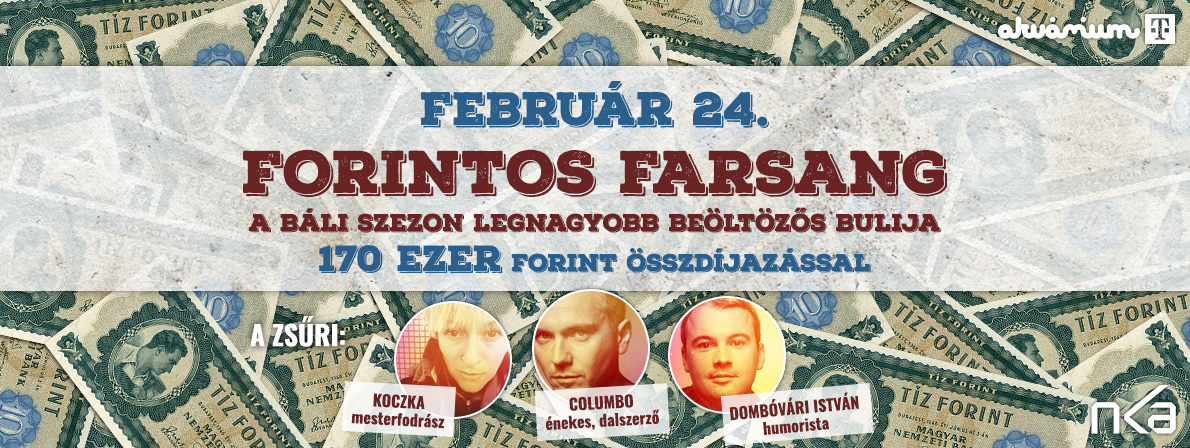 Kelemen Kabátban bemutatja: Forintos FarsangÁll a bál – de még milyen! A Kelemen Kabátban forintos farsangja a báli szezon legnagyobb beöltözős bulijának ígérkezik, ahol a három legjobb jelmez viselőjének markát összesen 170.000Ft készpénz üti. A Kelemen Kabátban sosem hazudtolja meg magát, ha bulizásról van szó, a februári koncert pedig több szempontból is #fulltotál lesz. Fullos zenekar, fullos koncert, na meg, ha megnyered a jelmezversenyt a bukszád is fullon lesz. Mutatjuk, mi kell hozzá. Farsangkor bárki lehetsz, úgyhogy öltsd fel legszexibb, legőrültebb, vagy éppen a legfélelmetesebb jelmezedet és vidd magaddal a legnagyobb hangú barátaidat február 24-én az Akvárium Klubba. Az este kezdetén mutasd be gúnyádat a szakértőkből álló zsűrinek - azaz Dombóvári István humoristának, Mc Columbo énekesnek és Koczka mesterfodrásznak. A zsűri által legjobb 5 jelmezes a fergeteges koncert közben mérettetik majd meg, ahol a közönség hangereje dönti el, ki viheti haza a 100.000Ft (1. helyezett), az 50.000Ft (2. helyezett) és a 20.000Ft (3. helyezett) összegű pénznyereményt. Tehát öltözz be, hozd el a leghangosabb barátaidat és indulhat a bál február 24-én, az Akvárium Klubban!Jegyvásárlás:Az Akvárium Klub programjaira a helyszíni jegypénztárban és a www.akvariumklub.hu, valamint esetenként a www.ticketportal.hu weboldalon válthatsz belépőt.Jegyvásárlás direkt link: http://akvariumklub.hu/programok/a-kelemen-kabatban-bemutatja-forintos-farsangBudapest, 2017. január 31.Vető Viktóriapresspresso20 4113504